 «22» марта 2023 г.                                                                                                         № 206696/02            УВЕДОМЛЕНИЕо разъяснении положений Закупочной документации 	В целях удовлетворения нужд Заказчика ООО «Интер РАО – Инжиниринг» (119435, РФ, г. Москва, ул. Большая Пироговская, д. 27, стр. 4) (далее – Заказчик), Организатор закупки ― ООО «Интер РАО ― Центр управления закупками» (. Москва, ул. Б. Пироговская, д. 27, стр. 3), по закупке на выполнение части работ (СМР, ПНР) в рамках проекта внешнего электроснабжения проектируемой ПНСКК и ДНС для нужд ООО «Интер РАО – Инжиниринг»  настоящим сообщает о разъяснении положений Закупочной документации. 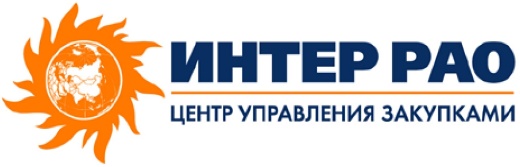 Большая Пироговская ул., д. 27, стр. 3, г. Москва, Россия, 119435Телефон: +7 (495) 664 8840, Факс: +7 (495) 664 8841www.interrao-zakupki.ru№ п/пПоступивший вопросОтвет ОрганизатораПросим предоставить Проектную и Рабочую документацию, указанную в Техническом задании (Приложении №1 к Закупочной документации)См. уведомление от 22.03.2023 № 206696/01             просим предоставить информацию по проектной и рабочей документацииСм. уведомление от 22.03.2023 № 206696/01             